$125,000.00BAUN – WHILE106 17TH AVE EAST, MOBRIDGEW 432’ OF S 243’ OF OUTLOT F & W 432’ OF OUTLOT G EXC. HWY IN EAST MOBRIDGE ADDN NE4 29-124-79RECORD #3770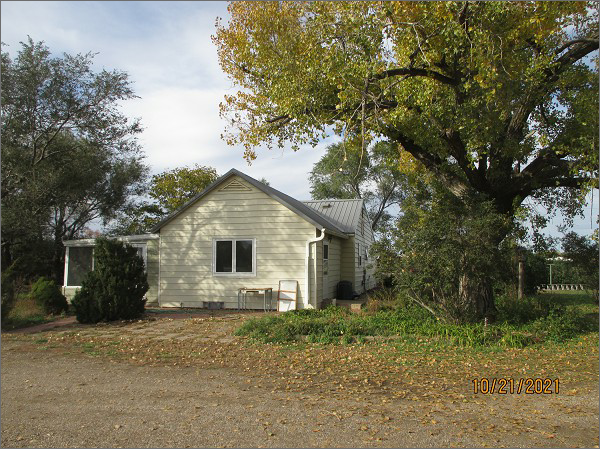 5.11 ACRES                                                   MAIN LIVING AREA 1288 SQ FTSINGLE FAMILY – 1 STORY                         3 BEDROOMSFAIR CONDITION & QUALITY                     GARAGE/SHOP 960 SQ FTBUILT IN 1930SOLD ON 9/2/21 FOR $125,000ASSESSED IN 2021 AT $58,305SOLD ON 7/13/21 FOR $40,000ASSESSED IN 2016 AT $58,305                                 RECORD #3770